2.3 Infections Sexuellement TransmissiblesIntroduction - Guide enseignant (GE1)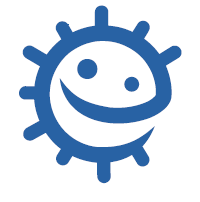 Liens avec le programme nationalCycle 3 : cycle de consolidationEducation morale et civiqueLa responsabilité de l’individu et du citoyen dans l’environnement et la santéSoins du corps, de l’environnement immédiat et plus lointain.Cycles 4 : cycle des approfondissements Sciences de la vie et de la Terre : Le corps humain et la santé : Ubiquité, diversité et évolution du monde microbien ;Mesures d’hygiène, vaccination, actions des antiseptiques et des antibiotiques ;Relier le monde microbien hébergé par notre organisme et son fonctionnement ;Expliquer les réactions qui permettent à l’organisme de se préserver des micro-organismes pathogènes ;Argumenter l’intérêt des politiques de prévention et de lutte contre la contamination ou l’infection.Enseignements pratiques interdisciplinaires : Corps, santé, bien être et sécurité.Education morale et civique : Droits et devoirs des citoyens.Cycles 3  et 4 : Parcours éducatif de santéMots clésChlamydiaGonorrhéeHépatite BHerpèsIST Rapports anauxRapports orauxSexe SIDASyphilisTransmissionVerrues génitalesVIHContexteLes chapitres 2.3 et 2.4 sur les IST sont à replacer dans le contexte plus global d’une approche de la sexualité chez l’adolescent. Il est important de ne pas aborder la sexualité sous le seul angle des risques. Il est préférable que les jeunes aient bénéficié auparavant de séances d’éducation à la sexualité et que ce cours soit coordonné avec ces séances.Les IST sont des infections qui se transmettent lors de contact(s) sexuel(s) rapproché(s) – impliquant le vagin, le pénis, la bouche ou l’anus avec une personne déjà infectée. Elles peuvent être dues à des bactéries, des virus ou des champignons. Il existe plus de 25 types d’IST différentes. Les IST virales peuvent également être transmises par contact direct avec la peau et la muqueuse infectée (comme par exemple l’herpès ou le papillomavirus qui sont très répandus) ou des liquides corporels (sang, sperme, secrétions vaginales ou salive d’une personne infectée) pénétrant dans la circulation sanguine d’une personne non infectée. Certaines IST – comme l’hépatite B, l’hépatite C ou le VIH – peuvent aussi se transmettre en partageant des aiguilles et des seringues, ou par la mère à son enfant pendant la grossesse, l’accouchement ou l’allaitement.Les symptômes des IST sont variés : rougeurs, irritations, douleurs au bas-ventre, écoulement vaginal ou urétral, brûlures en urinant, ganglions à l’aine, ulcérations, boutons ou verrues génitales. Des détails concernant les IST les plus fréquentes sont disponibles sur la présentation PowerPoint sur le site e-Bug. Il est important de noter qu’une personne peut être atteinte d’une IST sans présenter de symptômes évidents et peut donc la transmettre sans le savoir. Une infection non traitée peut entraîner des complications graves telles que la stérilité. Lors d’un rapport sexuel, plusieurs IST peuvent être contractées simultanément. Les IST dues aux bactéries (chlamydioses, gonorrhée et syphilis) ou aux champignons (mycoses) guérissent généralement avec un traitement antibiotique ou antifongique, mais il y a de plus en plus de gonocoques (agents de la gonorrhée) multi-résistants aux antibiotiques et nécessitant souvent un traitement injectable. Les réinfections sont possibles.L’infection par le VIH (Virus de l’Immunodéficience Humaine) peut évoluer vers le SIDA (Syndrome d’ImmunoDéficience Acquise). Celle par le papillomavirus (verrues génitales ou condylomes) peut évoluer vers un cancer du col de l’utérus, les hépatites B et C vers un cancer du foie. L’herpès et les hépatites B et C nécessitent des traitements complexes et prolongés, l’infection à VIH un traitement à vie.  Il existe des vaccins pour prévenir l’hépatite B et le papillomavirus.Le préservatif (masculin ou féminin) est le meilleur moyen de se protéger des IST mais il ne protège que la partie de la peau qu’il recouvre ; toute lésion ou verrue telle que l’Herpès ou le HPV présente dans la région génitale et non recouverte par le préservatif peut se transmettre à la peau d’un partenaire. Personne n’est à l’abri d’une IST, cela ne dépend pas de la propreté, de l’apparence ou de l’orientation sexuelle. La plupart des personnes qui contractent une IST (VIH inclus) ne savent pas que leur partenaire est infecté. Se protéger permet donc d’éviter de la contracter et de la transmettre à son tour.Matériel nécessairePar classe :Portoir à tubes à essaiBleu de thymolNaOH – 0.1 MolaireHClEauGantsPar élève :3 tubes à essai propresCopie de DTE 1  Copie de DCE 1 et DCE 2 pour l’activité complémentairePréparationRemplir à moitié une série de tubes à essai avec de l’eau.Remplacer l’un des tubes avec une solution de 0.1M NaOH.Remplir à moitié une deuxième série de tubes à essai avec de l’eau.Remplacer l’un des tubes avec une solution de 0.1M NaOH.Remplir 6 tubes à essai avec de l’eau.Remplacer l’un des tubes avec une solution de 0.1M NaOH.Ajouter 0.1M HCl à trois des tubes contenant de l’eau.Distribuer une photocopie de DTE 1 à chaque élève.PrécautionsChaque élève doit porter des gants et des lunettes de protection. S’assurer que le HCl ne pénètre pas dans les yeux et se laver les mains après l’avoir manipulé.Liens Internethttp://www.santepubliquefrance.fr/le livre des infections sexuellement transmissibleshttps://www.santepubliquefrance.fr/determinants-de-sante/sante-sexuelle/documents/brochure/le-livre-des-infections-sexuellement-transmissiblesoutils sur la santé sexuelle et l’éducation à la sexualité à destination des adolescentshttps://www.santepubliquefrance.fr/docs/outils-sur-la-sante-sexuelle-et-l-education-a-la-sexualite-a-destination-des-adolescents
www.onsexprime.frwww.sida-info-service.orgwww.e-Bug.eu/fr-frUn film illustrant cette activité.Une présentation PPT pour faciliter cet enseignement.DCE 1 et DCE 2 sous format PPT.L’activité principale avec des réactifs alternatifs.